POIKKEAMISLUPAHAKEMUS JÄTEVESIEN KÄSITTELYSTÄ 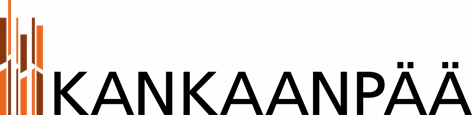 Talousvesien käsittelyvaatimuksista (YSL 156 d §)            ___Ympäristönsuojelumääräyksistä	                     ___Poikkeaminen talousvesien puhdistusvaatimuksista (YSL 156 d §)Poikkeamisen myöntämisen edellytyksenä on, että ympäristöön aiheutuvaa kuormitusta on kiinteistön käyttö huomioon ottaen pidettävä huomattavan vähäisenä verrattuna käsittelemättömän jäteveden aiheuttamaan kuormitukseen tai käsittelyjärjestelmän parantamiseksi edellytetyt toimet korkeiden kustannusten ja teknisen vaativuuden vuoksi kokonaisuutena arvioiden ovat kiinteistön haltijalle kohtuuttomat. Kohtuuttomuutta arvioitaessa otetaan huomioon:kiinteistön sijainti viemäriverkoston piiriin ulotettavaksi tarkoitetulla alueellakiinteistön haltijan ja kiinteistöllä vakituisesti asuvien korkea ikä ja muut vastaavat elämäntilanteeseen liittyvät erityiset tekijätkiinteistön haltijan pitkäaikainen työttömyys tai sairaus taikka muu näihin rinnastuva sosiaalinen suoritusesteKunnan ympäristönsuojeluviranomainen käsittelee hakemuksen ja tekee päätöksen poikkeamisesta. Poikkeus voidaan myöntää enintään viiden vuoden määräajaksi. Hakemuksen käsittelystä ei peritä maksua. Poikkeaminen talousvesien puhdistusvaatimuksista (YSL 156 d §) mukaisia hakemuksia ei käsitellä ennen määräajan päättymistä 31.10.2019Poikkeaminen kunnan ympäristönsuojelumääräyksistä (PoSan ympäristönsuojelumääräykset)Ympäristönsuojelumääräyksissä on annettu määräyksiä mm. maaperäkäsittelylaitteiston sekä puhdistettujen jätevesien purkupaikkojen sijainnista. Poikkeamista ympäristönsuojelumääräyksistä voi hakea, jos jätevesijärjestelmän toteuttaminen ympäristönsuojelumääräysten vaatimusten mukaisena ei ole teknisesti mahdollista tai kohtuullista. Kunnan ympäristönsuojeluviranomainen käsittelee hakemuksen ja tekee päätöksen poikkeamisesta. Hakemuksen käsittelystä peritään PoSan ympäristö- ja terveyslautakunnan 4.12.2019 § 40 hyväksymän maksutaksan mukainen maksu (50 €).Kaikki kiinteistön haltijatNimet ja syntymäajat:Nimet ja syntymäajat:Kaikki kiinteistön haltijatHakijan osoite ja puh. nro:Hakijan osoite ja puh. nro:Tiedot kiinteistöstäSijaintikunta, kylä:Tilan tai määräalan RN:o:Tiedot kiinteistöstäOsoite:Osoite:Tiedot kiinteistöstäSijaitseeko kiinteistö pohjavesialueella?      ___ ei         ___ kyllä, nimi?Sijaitseeko kiinteistö pohjavesialueella?      ___ ei         ___ kyllä, nimi?Tiedot kiinteistöstäTontin / kiinteistön maaperän laatu:Tontin / kiinteistön maaperän laatu:Tiedot kiinteistöstäEtäisyys olemassa olevaan viemäriverkostoon   ____   metriäEtäisyys olemassa olevaan viemäriverkostoon   ____   metriäKäyttötarkoitusYmpärivuotinen asuinrakennus   ___           pinta-ala               ___       m3Kiinteistön asukasmäärä               ___             Vapaa-ajan asunto                         ___           käyttöaste noin    ___     kk/vuosiMuu, mikä?Kiinteistöllä olevat rakennukset:Ympärivuotinen asuinrakennus   ___           pinta-ala               ___       m3Kiinteistön asukasmäärä               ___             Vapaa-ajan asunto                         ___           käyttöaste noin    ___     kk/vuosiMuu, mikä?Kiinteistöllä olevat rakennukset:KäyttövesiVesijohtoverkosta         __                               veden kulutus      ___       m3/vuosiOmasta kaivosta            __  Kantovesi                        __    Pumpataan vesistöstä  __Muulla tavoin, miten?Vesijohtoverkosta         __                               veden kulutus      ___       m3/vuosiOmasta kaivosta            __  Kantovesi                        __    Pumpataan vesistöstä  __Muulla tavoin, miten?KäymäläratkaisuVesikäymälä                   __                               Komposti/kuivakäymä  __  Kemiallinen käymälä    __ Merkki ja malli:Vesikäymälä                   __                               Komposti/kuivakäymä  __  Kemiallinen käymälä    __ Merkki ja malli:Syntyvät talousjätevedetKäymälä- ja pesuvedet  __                             Saunan pesuvedet      __Talouspesuvedet (tiski) __Muita jätevesiä, mitä:Käymälä- ja pesuvedet  __                             Saunan pesuvedet      __Talouspesuvedet (tiski) __Muita jätevesiä, mitä:VarustetasoSuihku __    Kylpyamme __  Pyykinpesukone __ Astianpesukone __Lämminvesivaraaja (sähkötoiminen, paineellinen) __Muu talousveden lämmitysjärjestelmä (vesijohtoon kytketty) __Muu vettä käyttävä laite:Suihku __    Kylpyamme __  Pyykinpesukone __ Astianpesukone __Lämminvesivaraaja (sähkötoiminen, paineellinen) __Muu talousveden lämmitysjärjestelmä (vesijohtoon kytketty) __Muu vettä käyttävä laite:Jätevesien käsittely / Jätevesien johtaminen                                                                                                WC-vedet          PesuvedetTiiviiseen umpisäiliöön, tilavuus _____ m3                          __	__Saostuskaivoihin ____ kpl ja kokonaistilavuus ____ m3     __                        __Muualle, mihin?Säiliö / saostuskaivojen materiaali ja rakentamisvuosi:Saostuskaivosta vedet johdetaan:Avo-ojaan	 __Sala-ojaan                        __Maasuodatuskenttään  __Imeytyskenttään            __Laitepuhdistamoon       __      Merkki:                                                                                                WC-vedet          PesuvedetTiiviiseen umpisäiliöön, tilavuus _____ m3                          __	__Saostuskaivoihin ____ kpl ja kokonaistilavuus ____ m3     __                        __Muualle, mihin?Säiliö / saostuskaivojen materiaali ja rakentamisvuosi:Saostuskaivosta vedet johdetaan:Avo-ojaan	 __Sala-ojaan                        __Maasuodatuskenttään  __Imeytyskenttään            __Laitepuhdistamoon       __      Merkki:Jätevesien purkupaikan tai imeytysjärjestelmän etäisyydetVesistöön ______ m,     Vesistön nimi (esim. joki, puro, järvi ):Omaan talousvesikaivoon ______ m       Naapurin talousvesikaivoon ______ mHakemukseen on liitettävä kiinteistön rakennusten asemapiirros (esim. 1:5000), josta ilmenee jätevesijärjestelmän ja viemärin sijainti, purkupaikka ja etäisyydet ojiin ja vesistöihin, talousvesikaivoihin ja rajoihin.Vesistöön ______ m,     Vesistön nimi (esim. joki, puro, järvi ):Omaan talousvesikaivoon ______ m       Naapurin talousvesikaivoon ______ mHakemukseen on liitettävä kiinteistön rakennusten asemapiirros (esim. 1:5000), josta ilmenee jätevesijärjestelmän ja viemärin sijainti, purkupaikka ja etäisyydet ojiin ja vesistöihin, talousvesikaivoihin ja rajoihin.Tiedot jätevesi-järjestelmästäJätevesijärjestelmän rakentamisvuosi ______Järjestelmän kunto (arvio)                     hyvä __   kohtalainen ___   huono __Järjestelmässä ilmenneet häiriöt ja niiden korjaustoimenpiteet:Järjestelmän toimivuus tutkittu esim. vesinäyttein?  kyllä __   vuonna_____  ei __(jos tutkittu tulokset liitteenä __)Jätevesijärjestelmän rakentamisvuosi ______Järjestelmän kunto (arvio)                     hyvä __   kohtalainen ___   huono __Järjestelmässä ilmenneet häiriöt ja niiden korjaustoimenpiteet:Järjestelmän toimivuus tutkittu esim. vesinäyttein?  kyllä __   vuonna_____  ei __(jos tutkittu tulokset liitteenä __)Jätevesilietteen käsittelyLiete tyhjennetään saostuskaivosta ____ kertaa vuodessaLiete toimitetaan jätevedenpuhdistamolle __   muualle __, minne?Liete tyhjennetään saostuskaivosta ____ kertaa vuodessaLiete toimitetaan jätevedenpuhdistamolle __   muualle __, minne?Perustelut vapautuksen saamiseksi(YSL 156 d) Kiinteistö liitetään vesihuoltolaitoksen viemäriverkostoon vuonna ______Kiinteistöllä asuvien korkea ikä __Kiinteistön haltijoiden pitkäaikainen työttömyys, sairaus tai muu näihin rinnastettava sosiaalinen suorituseste __ Selvitykset tulee antaa erillisellä liitteellä. Kiinteistö liitetään vesihuoltolaitoksen viemäriverkostoon vuonna ______Kiinteistöllä asuvien korkea ikä __Kiinteistön haltijoiden pitkäaikainen työttömyys, sairaus tai muu näihin rinnastettava sosiaalinen suorituseste __ Selvitykset tulee antaa erillisellä liitteellä. Perustelut ympäristön-suojelumääräyksistä poikkeamisellePerustelut erillisellä liitteellä.Perustelut erillisellä liitteellä.AllekirjoituksetPaikka ja aika:Kaikkien kiinteistönhaltioiden / omistajien allekirjoitukset ja nimenselvennyksetPaikka ja aika:Kaikkien kiinteistönhaltioiden / omistajien allekirjoitukset ja nimenselvennyksetLiitteetAsemapiirros, josta ilmenee jätevesien käsittelylaitteistojen sijainti, rakennukset, rajat ja purkupaikkaSelvitys kiinteistöhaltijoiden pitkäaikaisesta työttömyydestä, sairaudesta tai muu näihin rinnastettavista sosiaalisista esteistäAmmattilaisen tekemä jätevesisuunnitelma, jos haetaan poikkeusta ympäristönsuojelumääräyksistäAsemapiirros, josta ilmenee jätevesien käsittelylaitteistojen sijainti, rakennukset, rajat ja purkupaikkaSelvitys kiinteistöhaltijoiden pitkäaikaisesta työttömyydestä, sairaudesta tai muu näihin rinnastettavista sosiaalisista esteistäAmmattilaisen tekemä jätevesisuunnitelma, jos haetaan poikkeusta ympäristönsuojelumääräyksistäPalautus Pohjois-Satakunnan peruspalvelukuntayhtymä / ympäristöpalvelutPL 4638701 KankaanpääPohjois-Satakunnan peruspalvelukuntayhtymä / ympäristöpalvelutPL 4638701 Kankaanpää